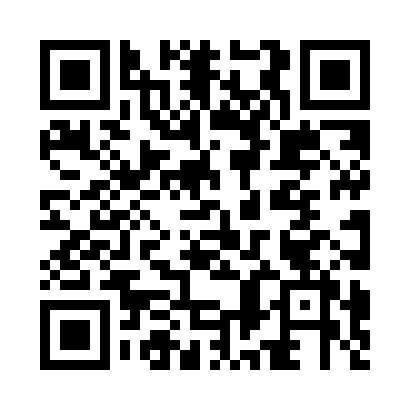 Prayer times for Abegoaria, PortugalMon 1 Apr 2024 - Tue 30 Apr 2024High Latitude Method: Angle Based RulePrayer Calculation Method: Muslim World LeagueAsar Calculation Method: HanafiPrayer times provided by https://www.salahtimes.comDateDayFajrSunriseDhuhrAsrMaghribIsha1Mon5:417:131:326:027:539:192Tue5:397:111:326:037:549:203Wed5:387:091:326:037:549:214Thu5:367:081:316:047:559:225Fri5:347:061:316:057:569:236Sat5:327:051:316:057:579:247Sun5:307:031:306:067:589:268Mon5:297:021:306:077:599:279Tue5:277:001:306:078:009:2810Wed5:256:591:306:088:019:2911Thu5:236:571:296:088:029:3112Fri5:216:561:296:098:039:3213Sat5:206:541:296:098:049:3314Sun5:186:531:296:108:059:3415Mon5:166:511:286:118:069:3616Tue5:146:501:286:118:079:3717Wed5:136:481:286:128:089:3818Thu5:116:471:286:128:099:4019Fri5:096:461:286:138:109:4120Sat5:076:441:276:138:119:4221Sun5:066:431:276:148:129:4322Mon5:046:421:276:158:139:4523Tue5:026:401:276:158:149:4624Wed5:006:391:276:168:159:4725Thu4:596:381:266:168:169:4926Fri4:576:361:266:178:179:5027Sat4:556:351:266:178:189:5128Sun4:546:341:266:188:199:5329Mon4:526:321:266:188:209:5430Tue4:506:311:266:198:219:56